2017-06-21Pressmeddelande Certway ABEn lämnar och tre kommer – Certway förstärker. Jon Solheim, miljö- och kvalitetskonsult i Göteborgsområdet har efter ett par år med Certway beslutat sig för att gå vidare i karriären och vi önskar honom lycka till! Som tur är har vi stort tryck på personer och företag som vill samarbeta med oss och vi har på kort tid knutit till oss tre mycket kompetenta konsulter. Ann och Kristina är dessutom revisorer för två olika bolag vilket tillför ytterligare en dimension till Certway, hur man tolkar olika standardkrav vilket alltid är på tapeten hos oss. Stockholm: Ann Jansson – expert inom verkstadsindustrinAnn har jobbat med kvalitetsledningssystem sedan 1990 i olika roller. Som kvalitetsingenjör, kvalitets- och miljösamordnare och KMA-ansvarig inom tung verkstadsindustri, processindustri, (pappersbruk), grafisk industri, handel, tjänster, service och logistik. Ann har även ett förflutet inom sjukvården. Konsultområden: ISO 9001, ISO 14001, OHSAS 18001 och AFS 2001:1. 

Ann har även uppdrag som tredjepartsrevisor av kvalitet-, miljö- och arbetsmiljöledningssystem för Qvalify. Göteborg: Ralph Lindahl – expert på verksamhets- och affärsutveckling”Ralph har sedan 2003 arbetat som VD, interim VD och med konsultuppdrag på företag inom bl.a. kemi, elektronik, IT, industri, handel, marint och lantbruk. Ralph har också erfarenhet av att själv ha startat flera bolag samt erfarenhet av såväl operativt som strategiskt arbete i mindre tillväxtbolag. Även haft ett flertal styrelseuppdrag. Konsultområden: ISO 9001, ISO 14001, AFS 2001:1, FR2000, OHSAS 18001. Södra Sverige: Kristina Jalonen – flygledare med fötterna på jordenKristina har sedan 2011 uppdrag som tredjepartsrevisor för A3 Cert av kvalitets- och miljöledningssystem. Kristina har ett förflutet yrkesliv från Luftfartsverket som flygledare, operativ chef, processledare, internationell konsult, utbildare och ledarutvecklare. Har även drivit eget skogs/lantbruk med mejeriverksamhet och försäljning. Konsultområden: ISO 9001, ISO 14001 och OHSAS 18001 inom flera branscher. 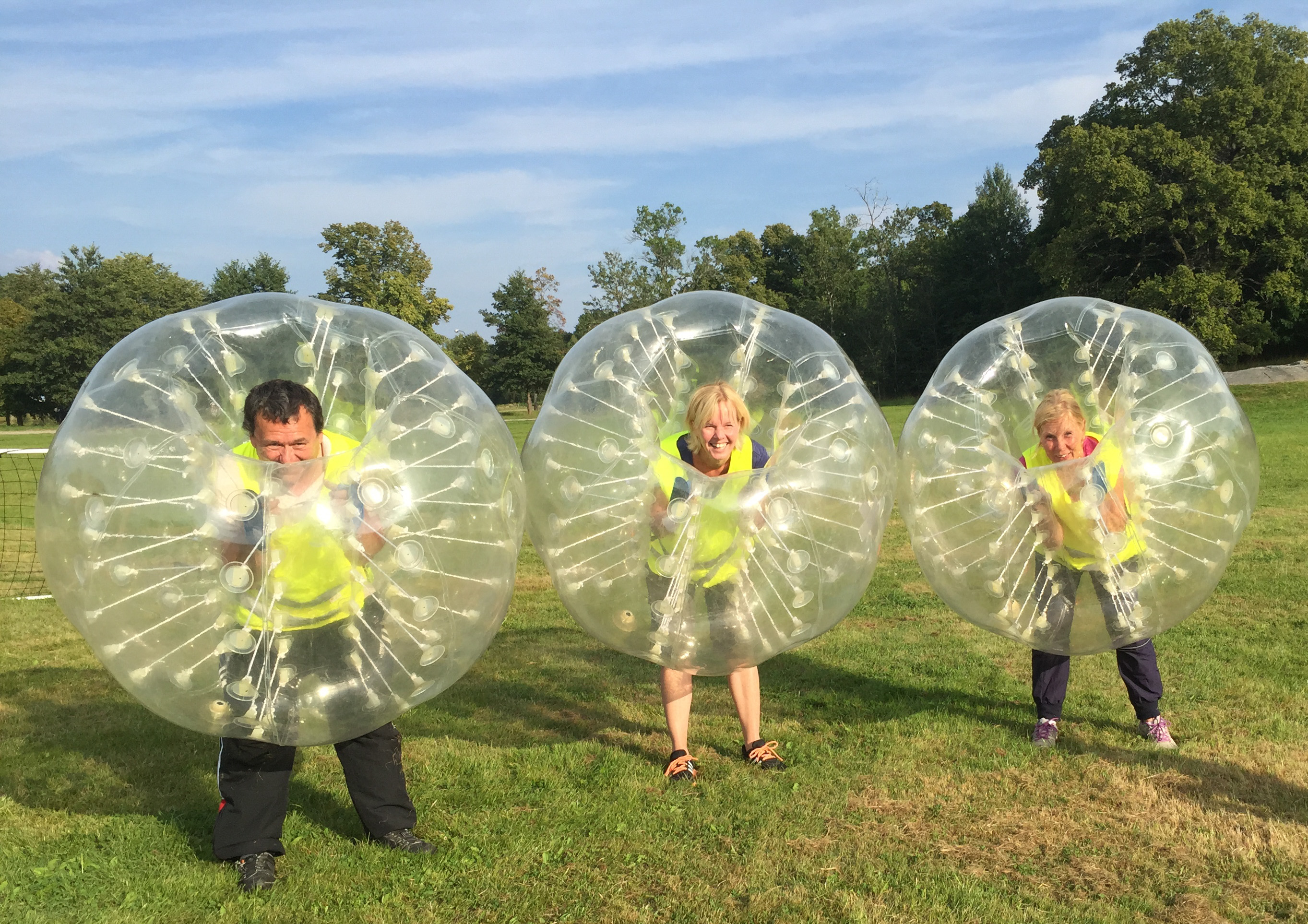 Certways konsulter gillar utmaningar, här från en av våra konsultträffar. Kontaktuppgifter:Försäljning: Marie Jansson, 08 - 08-449 87 49, mejl: marie@certway.seTel 0709 – 90 74 10, kristina@certway.se Tel 0708 – 67 15 12, ann@certway.seTel 073 - 341 41 41, ralph@certway.se Fakta Certway:Vi vägleder företag och organisationer mot enkla och effektiva ledningssystem och certifiering inom framför allt ISO 9001, ISO 14001, OHSAS 18001, AFS 2001:1, EN 1090, ISO 3834 samt ISO 27000. Certway har certifierat mer än 170 företag sedan starten 2008. Flera certifikat är s k multi-siter och omfattar upp till 25 st arbetsställen. www.certway.se